招标公告受福州职业技术学院委托，福建康泰招标有限公司[350100]KT[GK]2017008、信息化国际专业实训室设备组织进行公开招标，现欢迎国内合格的投标人前来投标。1、招标编号：[350100]KT[GK]20170082、项目名称：信息化国际专业实训室设备3、招标内容及要求：金额单位：人民币元 4、采购项目需要落实的政府采购政策：详见文件5、供应商的资格要求：  （1）符合《中华人民共和国政府采购法》第二十二条规定条件。包：1 6、购买招标文件时间、地点、方式或事项： 招标文件随同本项目招标公告一并发布；投标人应先在福建省政府采购网(http://cz.fjzfcg.gov.cn)注册会员，再通过会员账号在福州市政府采购网上公开信息系统按项目进行报名及下载招标文件，否则投标将被拒绝。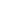 7、招标文件售价：0元8、供应商报名开始时间：2017-08-09 18:00 报名截止时间:2017-08-16 18:009、投标截止时间：2017-08-30 09:00(北京时间)，供应商应在此之前将密封的投标文件送达（开标地点），逾期送达的或不符合规定的投标文件将被拒绝接收。
10、开标时间及地点：2017-08-30 09:00，福州市鼓楼区湖东路169号中闽天骜大厦13层开标大厅11、公告截止时间：2017-08-16 18:0012、本项目采购人：福州职业技术学院   地址：福州市闽侯上街联榕路8号   联系人姓名：郑彩霞   联系电话：83760312   采购代理机构：福建康泰招标有限公司   地址：福州市鼓楼区湖东路169号中闽天骜大厦13层 项目联系人：高雅莲 联系电话：0591-83832351 网址：http://117.27.88.250:9306 开户名：福建康泰招标有限公司                                                                                                       福建康泰招标有限公司                        2017-08-09合同包品目号采购标的允许进口数量品目号预算合同包预算投标保证金12922405844明细描述3C认证所投产品如有国家强制性要求或认证的(如：3C，节能清单、信息安全认证等)，必须提供相关的证明文件或证书，否则将视为无效投标；